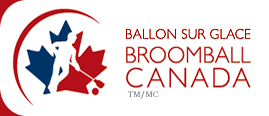 Out of Province Pick up CriteriaVision:   To improve the attendance and participation of all Provinces and Territories at the Canadian National Broomball Championships in Juvenile and Senior categories by creating  a criteria that will allow Provinces and Territories to assist each other in completing rosters for competition at these levels where required. Spirit:    The spirit of adding players from one Province/Territory to other Province/Territories teams is meant to allow members with low enrollment numbers to participate in National Competition and is not meant to be used strictly to increase a member’s competitive advantage. Goals:    To assist Provinces & Territories in attending National events by granting the ability to complement their team roster with out of province players.  Objectives:   To establish criteria that will be fair and beneficial to all Provinces & Territories and will be in the best interest for the sport of Broomball in Canada.Provinces & Territories must apply to the CBF to be eligible to pick up players outside of their Province or Territory each year. This application must be accompanied with the rational & justification to why they must pick up players outside of their Province or Territory.A maximum of 5 players can be picked up by a Province/Territory to a maximum of 18 players on the roster.  Players being picked up must not have played on a team that has qualified for that same Juvenile or Senior Nationals.  Juvenile aged players are eligible to play in either the Mens/Womens division or the Mixed Division.  Juveniles participating in the Mixed category must be a minimum of 18 years of age.All out of Province or Territory pick up players must be subject to the approval of their own Province or Territory.Hosting Province or Territories can pick up players from other Provinces or Territories to fill a second team if they are not able to fill their roster from within their own Province/ Territory.Players from a Province or Territory who are asked to be picked up by a team in their own Province & Territory and who have declined will be ineligible to be picked up by others Provinces & Territories. If a player(s) is found guilty of the above guideline, they will be suspended from playing in the Championship.The deadline to submit the application is March 1st of the current season with Provincial approval. The application must be approved by the CBF Board of Directors. Any application received after the deadline may be considered at the discretion of the Board.  Deadline to submit preliminary rosters is March 1st of the current season. This policy will be reviewed at the end of each season. 